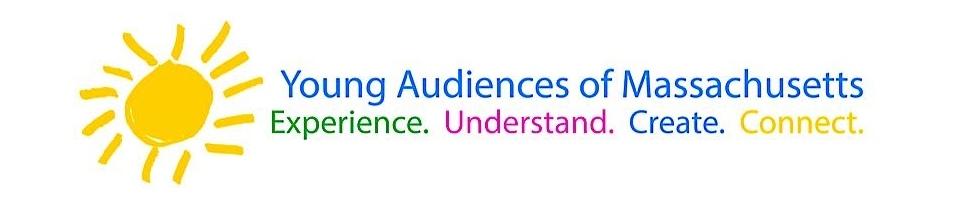 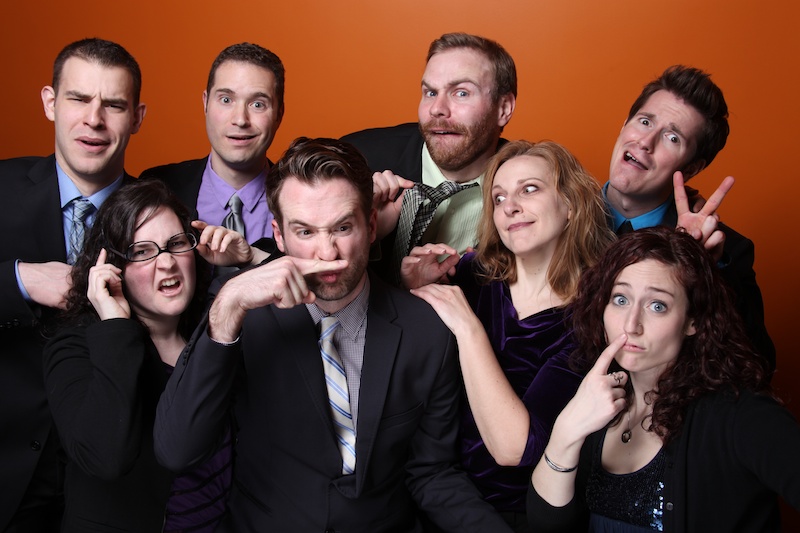 Dear Parents and Guardians,On ______________________ your child will enjoy Young Audiences’ Lessons of Improv: The 4 Cs (Communication, Collaboration, Creativity and Critical Thinking), a program by ImprovBoston, brought to your school by ______________________. ImprovBoston’s expert improvisers use the art of comedy and hands-on entertainment to actively explore four of the most important concepts in education today: communication, collaboration, creativity and critical thinking. This fast-paced, engaging, and highly interactive performance features all the entertainment value of a professional comedy show while fostering important curricular discoveries throughout the journey. Students take the stage alongside the ImprovBoston cast for an unforgettable hour of supported risk-taking. Customized to each grade level, the “4 Cs” seamlessly blends laughter, learning, music and off-the-cuff theater to show the many ways we are all improvisers, performing each and every day without a script.Talk about it! Ask your child about the program. You can use the following open-ended questions to start the conversation:Tell me about the performance. What was the best part?What surprised you? How did it make you feel?What are you still wondering about? How can we learn more about that?If your child enjoyed this program, we encourage you to reach out about how you can be involved in bringing the arts to schools. Please visit www.yamass.org to learn more about this and other Young Audiences’ Programs.